На основании Конституции Российской Федерации, Федерального закона от 06.10.2003  № 131-ФЗ «Об общих принципах организации местного самоуправления в Российской Федерации», постановления Правительства Оренбургской области от 19.04.2021 № 295-п «О внесении изменений в постановления Правительства Оренбургской области от 24.02.2015 № 109-п, от 24.02.2015 № 110-п» и руководствуясь Уставом муниципального образования Сорочинский городской округ Оренбургской области, Совет депутатов муниципального образования Сорочинский городской округ Оренбургской области РЕШИЛ:Внести в решение Сорочинского городского Совета от 30 мая 2017 года № 281 «Об утверждении порядка определения размеров арендной платы, условий и сроков внесения арендной платы за использование земельных участков, находящихся в собственности муниципального образования Сорочинский городской округ Оренбургской области» (с учетом изменений от 30.09.2019 № 519, от 23.06.2020 № 587) (далее – Порядок) следующие изменения:   Пункт 6 Порядка признать утратившим силу.Настоящее решение вступает в силу после его официального опубликования в Информационном бюллетене «Сорочинск официальный» и подлежит опубликованию в газете «Сорочинский вестник».Контроль за исполнением настоящего решения возложить на постоянную депутатскую комиссию по бюджету, муниципальной собственности и социально – экономическому развитию.Председатель Совета депутатов муниципального образования Сорочинский городской округ Оренбургской области                                           С.В. ФильченкоИ.о. главы муниципального образованияСорочинский городской округ – первыйзаместитель главы администрации городскогоокруга по оперативному управлениюмуниципальным хозяйством                                                                                         А.А. Богданов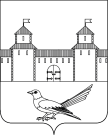 СОВЕТ ДЕПУТАТОВМУНИЦИПАЛЬНОГО ОБРАЗОВАНИЯСОРОЧИНСКИЙ ГОРОДСКОЙ ОКРУГОРЕНБУРГСКОЙ ОБЛАСТИ(VI СЕССИЯ ШЕСТОГО СОЗЫВА)РЕШЕНИЕот 20 мая 2021 года  № 53О внесении изменений в решение Сорочинского городского Совета от 30 мая 2017 года № 281 «Об утверждении порядка определения размеров арендной платы, условий и сроков внесения арендной платы за использование земельных участков, находящихся в собственности муниципального образования Сорочинский городской округ Оренбургской области» (с учетом изменений от 30.09.2019 № 519, от 23.06.2020 № 587)